HWB Senior Phase key assessment dates:Dance:Friday 15th November – written question Friday 29th November – 1 minute of choreography submitted in video formatJan – Feb 2 hour written prelim included in the prelim dietFriday 14th February – Choreography performed live as a prelim in class time (if possible – this is one week after scheduled prelims and would require other pupils out of class to perform)DOE:With regards to key dates in the DofE programme – A reminder at the S3 parents night on 10th October that sections are open started and should be 4 weeks underway into activities from Edofe a/c live on 2nd/4th September6th February – S3 review report (in calendar) letter to parents stating 2 sections should be complete and at least  ½ was through third24th March - S3 DofE parents night , all 4 sections complete and 3 at point of assessor reports to sign off. Expedition excluded as Lochgoilhead Assessor report required in May29th May – S3 report, final letter outlining outstanding evidence and sign off from course. (Hopefully completed!!!)You may want to look at the group before Christmas to remove those who are not progressively adding evidence and not taking on support from after school club??Higher Sports Coaching 2018/1911th OctoberDiscursive Essay Final completed8th NovemberFunding portfolio completed13th DecemberDisclosure & Active Schools Q&A.  7th February3 roles booklet.  UNIT 1 COMPLETED20th  MarchTransition event planned and prepared3rd  AprilPlacement planner.Folders Completed.National 5 Hospitality – Key dates:Time plan:Week beginning Monday 4th November 2019 – Time plan prelim assessmentWeek beginning Monday 9th March 2019 – Time plan SQA assessmentPractical Cookery:Prelim during S4 prelim diet – Candidates will prepare, cook and serve 3 course meals with 2 portions of each course.Wednesday 2nd March – Practice for final exam. 2 hours and 30 minutes starting after school.Question paper:Candidates will sit a question paper during their S4 prelim diet – November 2019.Candidates will set second question paper prelim during week beginning Monday 27th January 2020.EVIDENCE GENERATED DURING S4 PRELIM DIET WILL BE USED TO DETERMINE FINAL PRESENTATION LEVELS. PLEASE ENSURE YOUR CHILD IS FULLY PREPARED FOR ALL ASSESSMENTS.National 5 Cake Craft – Key dates:Assignment:Prelim assignment completed during the month of December 2019.Final assignment completed during month of February 2020.Practical Cake Craft:November to December prelim Christmas cake.SQA presentation cake – produced during February and March.Question paper:Candidates will sit a prelim question paper during the week beginning 18th November 2019. The result of this paper will be shared at S5/6 parents evening.Candidates will set second prelim question paper during week the S5/6 prelim diet in January 2020.EVIDENCE GENERATED DURING S4 PRELIM DIET WILL BE USED TO DETERMINE FINAL PRESENTATION LEVELS. PLEASE ENSURE YOUR CHILD IS FULLY PREPARED FOR ALL ASSESSMENTS.Higher PE – Key dates and assessments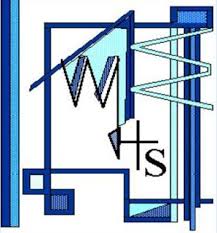 Thursday 31st OctoberCommand Words presentation with L McLeanMonday 11th November:Supported Study week – one night after-schoolThursday 21st November:Short prelim assessmentThursday 28th November:S5/6 Parents night – Reporting on short prelim and current progressEnd of January:Supported study week First week in February:Extended prelim assessmentFirst week in March:One off performance dayMiddle of March:Supported study weekEnd of March:Full prelimSupported Study allocation: 6 hours for Higher PE